2015.6.25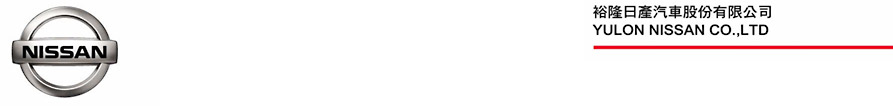 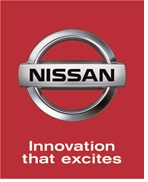 NISSAN「夏季旅遊3重送」 優惠健檢活動熱烈起跑台灣夏季高溫炙熱、滂沱驟雨難料，裕隆日產汽車貼心為車主夏日出遊做好萬全準備，自即日起至7月31日止，推出NISSAN「夏季旅遊3重送」健檢活動，包含空調、冷卻系統及輪胎、煞車、電瓶等總計27項行車安全檢查。NISSAN「夏季旅遊3重送」健檢活動除提供愛車空調冷卻系統保養優惠、輪胎電瓶超殺價及車齡七年以上車輛進廠即享維修零件9折至75折之超值優惠外，更加碼回饋NISSAN車主，只要於活動期間內回廠消費，即可獲得德國進口Kamill護手霜，更有機會抽中限量20台Dyson空氣循環扇(AM11)，讓所有NISSAN車主整個夏天都能擁有舒適乘駕品質與道路行車安全。裕隆日產表示，NISSAN特別與玉山銀行合作，針對玉山銀行感心卡卡友，提供刷卡滿5,000元(含)即可獲得NISSAN原廠200元保修抵用金、不限金額三期分期零利率等優惠，活動詳情請洽NISSAN服務專線 0800-088888或裕隆日產汽車官方網站：http://www.nissan.com.tw。活動注意事項：活動期間返廠消費贈送之Kamill護手乳數量有限，送完為止。活動期間返廠消費即有Dyson空氣循環扇之抽獎資格，將於2015年8月7日電腦公開抽獎後公告於NISSAN Facebook官方粉絲團及裕隆日產汽車官方網站。本活動之輪胎及電瓶之優惠價格均為建議售價。詳細活動辦法與內容，依服務廠公告為準，玉山銀行與裕隆日產保留修正、暫停與終止活動權利。# # #NISSAN「夏季旅遊健檢3重送」活動內容NISSAN「夏季旅遊健檢3重送」活動內容第一重免費安檢NISSAN免費27項全車安全檢查第二重進廠消費送回廠消費(不限金額)即可獲得Kamill護手乳乙條第三重活動結束抽Dyson空氣循環扇(AM11) 20台越修越便宜車齡7年以上進廠享維修零件9折至75折超值優惠玉山感心卡友會員獨享單筆刷卡消費滿5,000元，送原廠「200元」保修抵用券乙張，前述保修抵用券需於2015年12月31日前返廠刷卡消費，即可於當期信用卡帳單抵用夏季商品特惠NISSAN 輪胎、電瓶7折起空調車室清涼抗菌、冷凝器清洗特價